Бренд - MAXON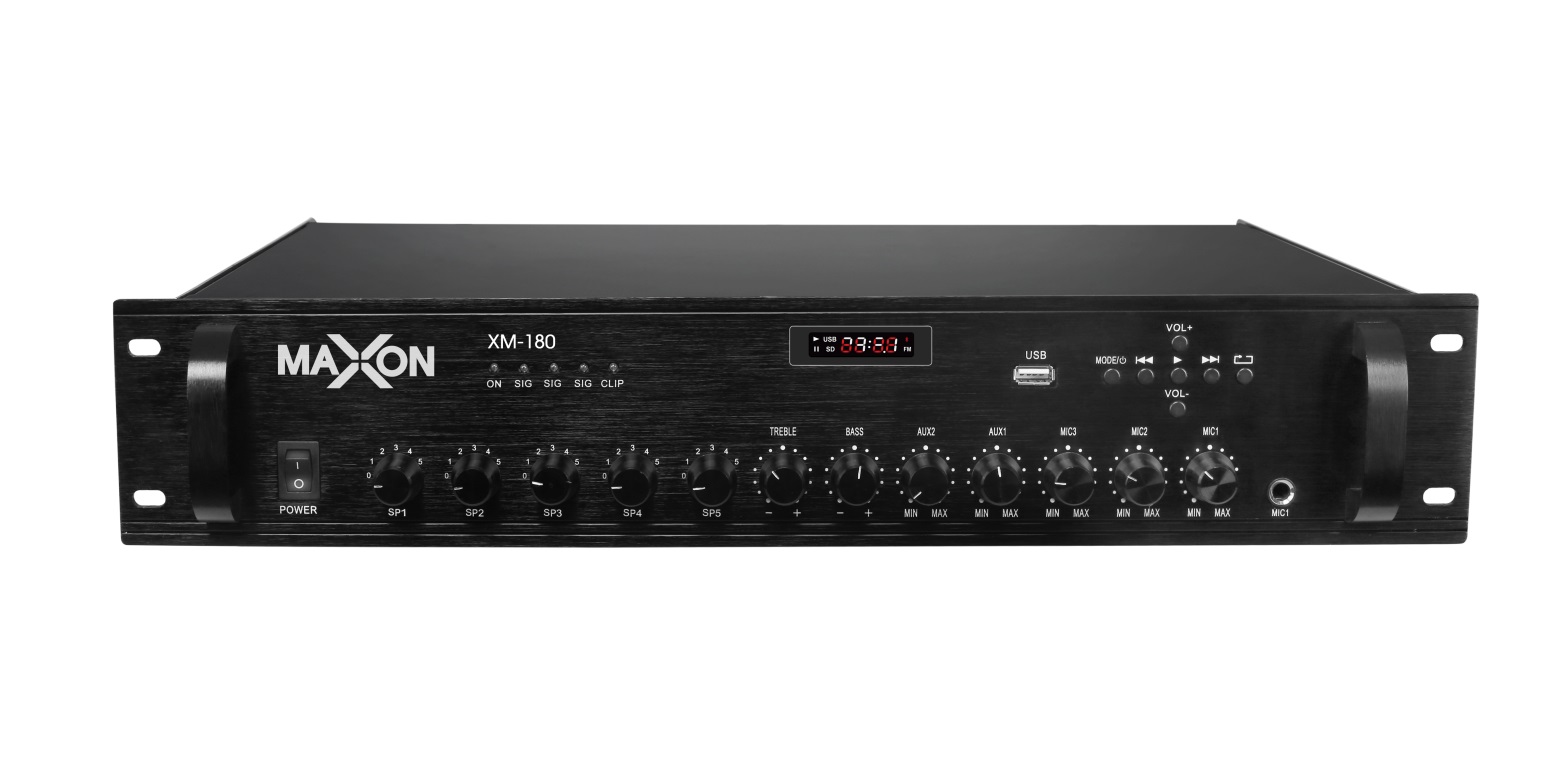 Модель – MAXON  XM-180Тип –  “Микшер – усилитель”Микшер - усилитель MAXON  XM-180 мощностью 180 Вт, предназначен для создания небольших систем трансляции и озвучивания с суммарной мощностью подключаемой акустики не более 180-ти Ватт. Это могут быть небольшие торговые предприятия, кафе и рестораны, офисы, АЗС спортивные площадки и проч. Основные функции: алюминиевая панель, 5 зонный регулятор громкости , защита от перегрева, перегрузки, короткого замыкания, USB, FM, Bluetooth, MP3 player. Разъёмы : 2 микрофонных входа (1 с функцией приоритета), 2 линейных входа , 1 линейный  выход.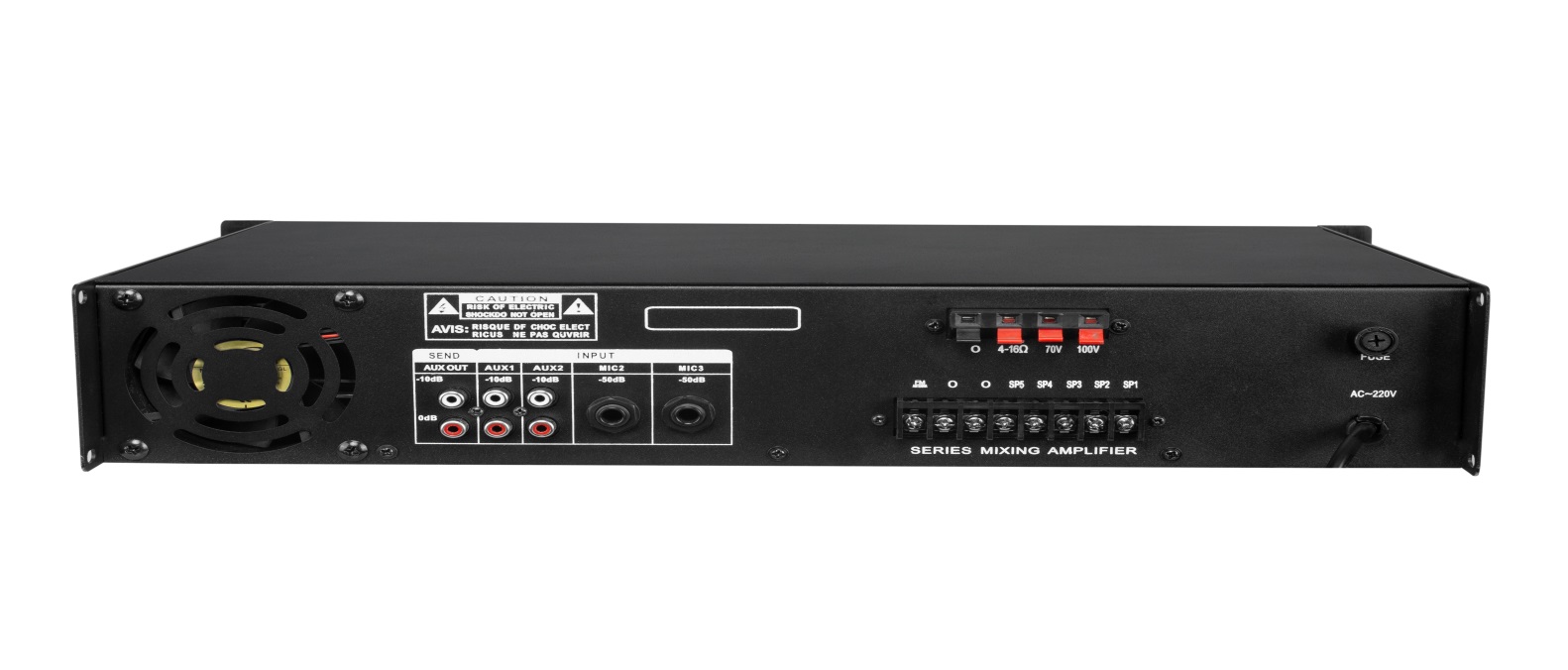 Технические характеристики :● Питание на выходе: 70/100 В● Импеданс: 4-16 Ом● Частотный диапазон: 70Hz-18KHz (+-3db)● Микрофонный вход: 600 Ом, 35mV● Защита от перегрева, перегрузки, короткого замыканияUSB/SD, FM, Bluetooth● Габариты: 88мм х 482мм х 350мм● Вес : 7.8кг